Конспект для подготовки к ОГЭ по географииЗадание №1 атлас 7 классаСамые самые…Самая большая низменность - Амазонская (Южная Америка) самая большая пустыня - Сахара (Африка)самая глубокая впадина - Марианская (Тихий океан) точка с наименьшей высотой - Мертвое море (Евразия)точка с наименьшей высотой России - Прикаспийская низменность самая полноводная река мира - Амазонка (Ю. Америка)самая протяженная горная система - Анды (Ю. Америка) самая протяженная река Европы - Волга (Россия)самое высокое и большое нагорье - Тибетское (Евразия) самое глубокое в мире озеро - Байкал (Евразия)самое соленое море - Красноесамые высокие горы - Гималаи (Евразия) самый большой остров - Гренландия (Дания) самый высокий водопад - Анхель (Ю. Америка)самый высокий вулкан Евразии - Ключевская сопка (Россия) самый глубокий океан – Тихийсамый маленький океан - Северный ЛедовитыйСтраны с самой большой численностью населения:КитайИндияСШАИндонезияПакистанГорные породы:Осадочные: мел, торф, гипс, галька, гравий Магматические: гранит, базальт Метаморфические: кварцит, мраморЗадание №2 атлас 9 класса – карта административно-территориального деленияРоссия имеет границу со следующими государствами:Норвегия Финляндия Эстония Латвия Литва Польша БелоруссияЕвропейские страныАбхазия ГрузияЮжная Осетия Азербайджан Казахстан Китай МонголияАзиатские страныУкраина	КНДР	  Задание № 3 (атлас 9 класса – карта административно-территориального деления)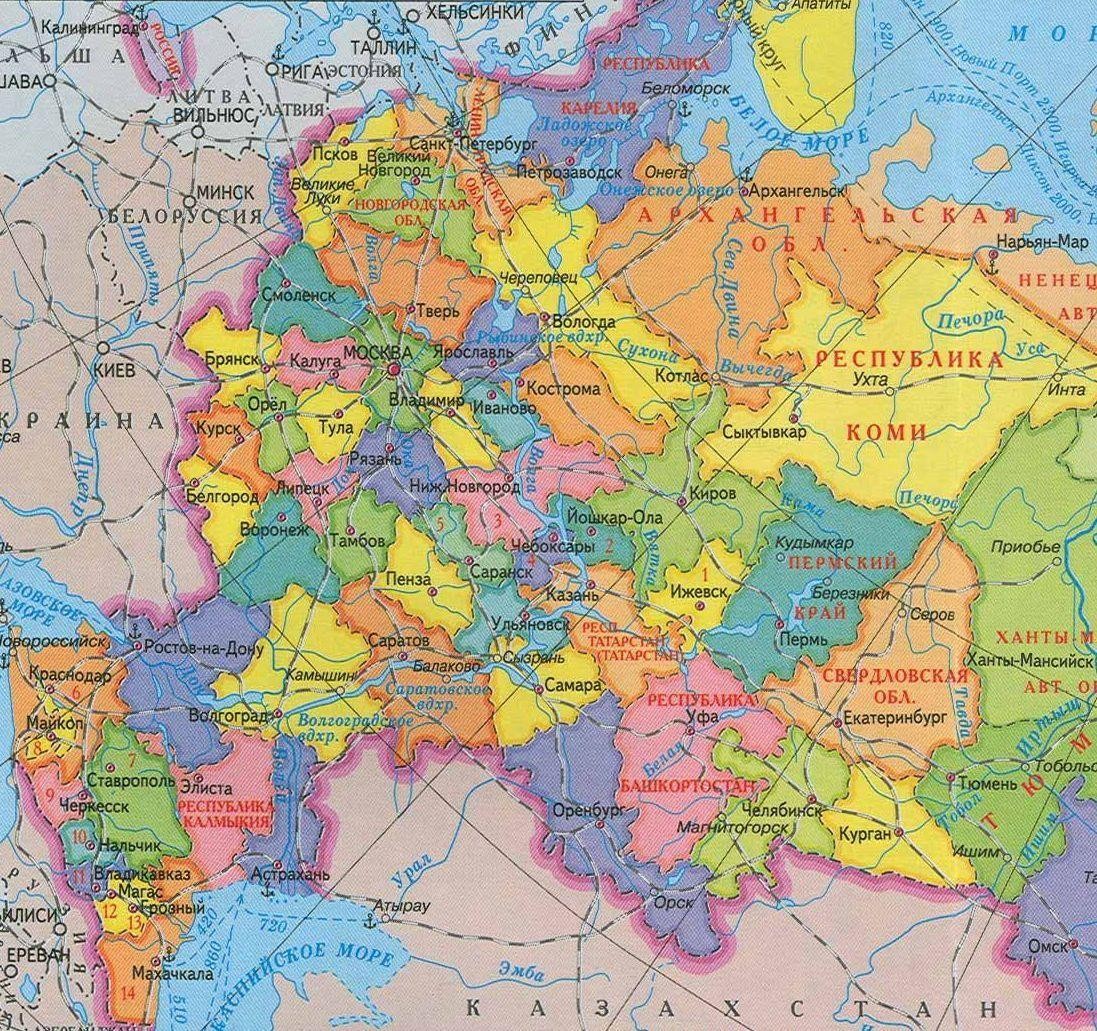 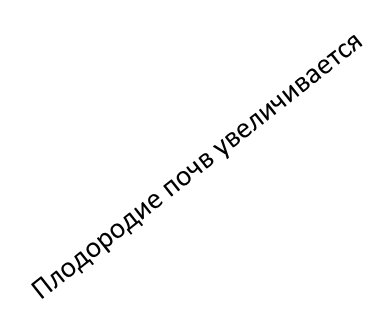 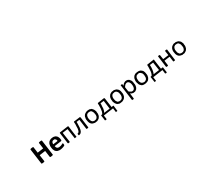 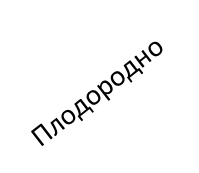 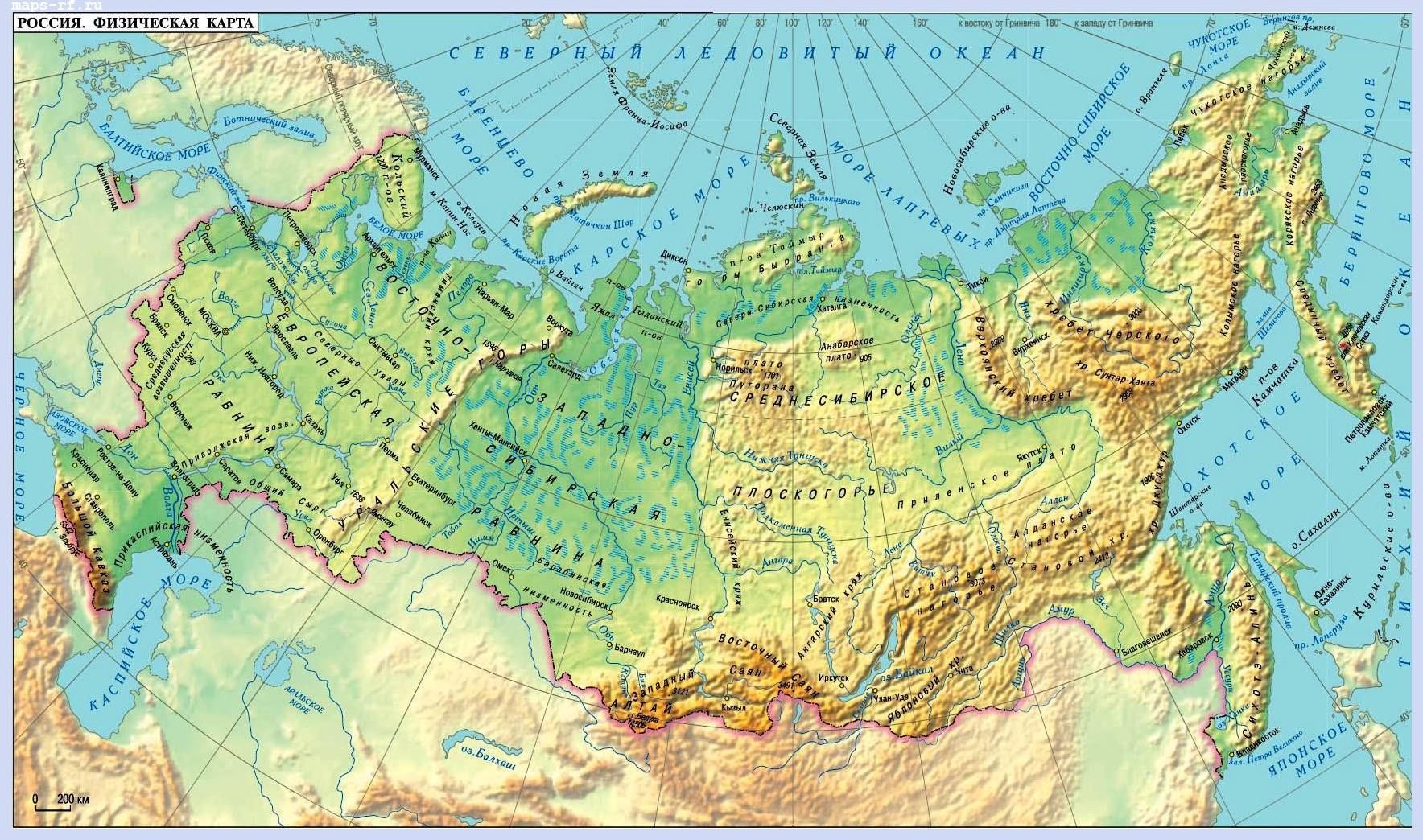 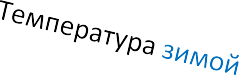 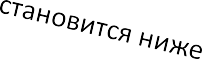 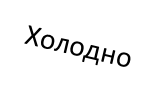 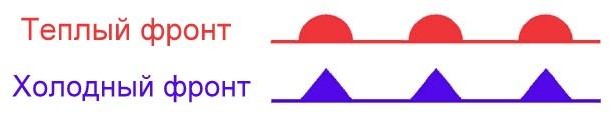 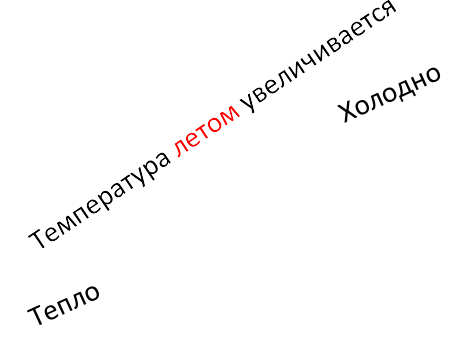 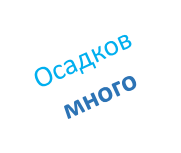 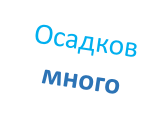 Задание № 4 (атлас 8 класса – заповедники, атлас 9 класса – народы России)Чум - жилище народов севера и Сибири (эвенки, ненцы..)Юрта - жилище кочевых народов (калмыки, буряты, монголы, казахи..) Оленеводство - северные народы (ханты, ненцы, чукчи, эвенки..)Зверобойный промысел и резьба по кости - северные народы Дальнего Востока (чукчи, алеуты, эскимосы..)Овцеводство - на юге России (Дагестан, Калмыкия..) Коневодство и верблюдоводство - Калмыки, Монголы Земледелие (Марийцы, чуваши…)Задание № 5 Н- циклонВ –антициклон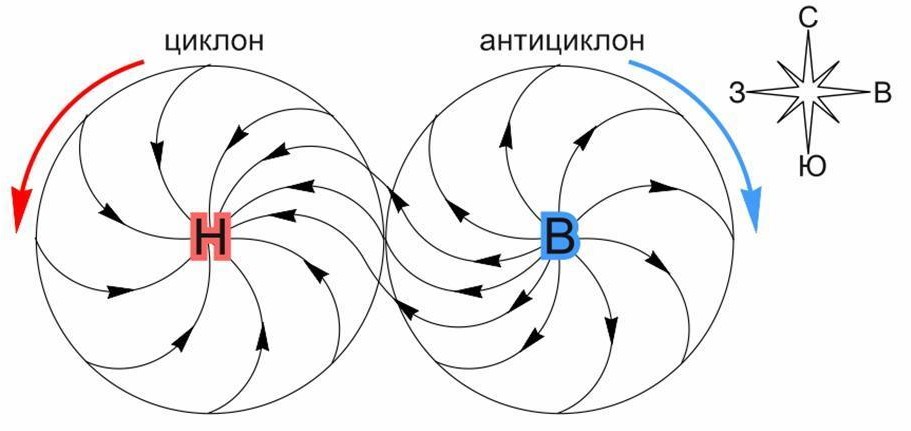 Задание № 6Задание № 7Как научиться определять географические координаты :https://www.youtube.com/watch?v=c6SnfCPBzZs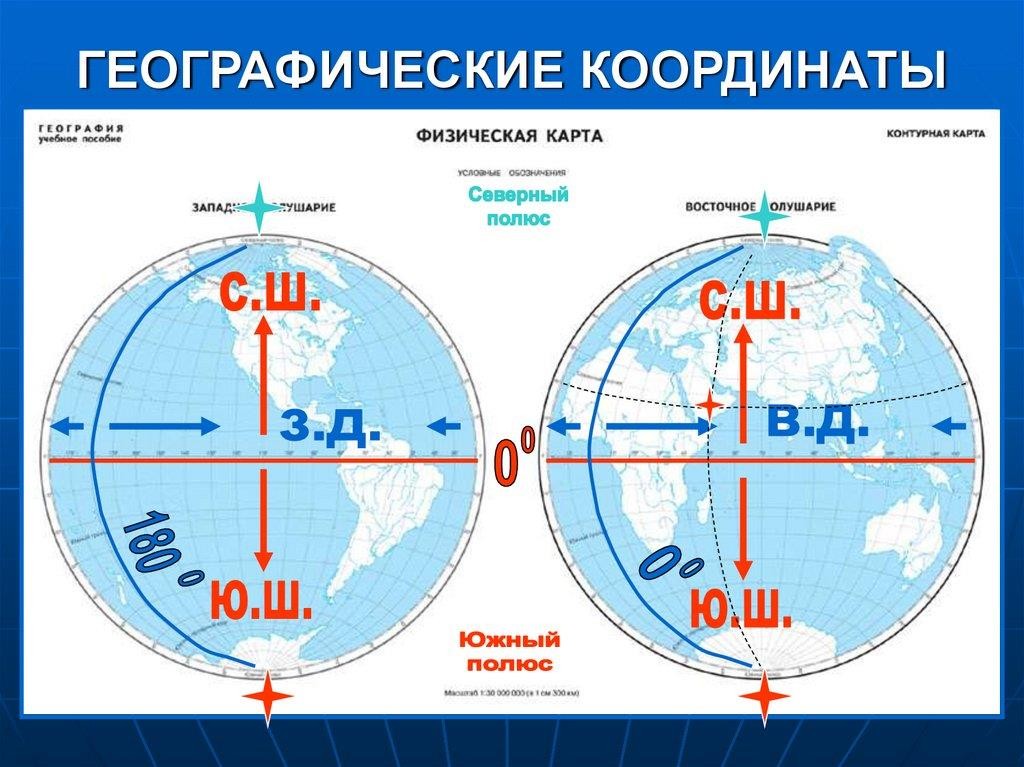 Задание № 8Молодые горные породы сверху, древние снизу.Задание № 9Измеряем расстояние от центра знака до центра знака. 1 см – 100 м. Ответы округляем до десятков метров. Примеры ответов: 190, 260, 330, 770..Задание № 10 (варианты ответа указаны на слайде, других вариантов ответа быть не может!!!)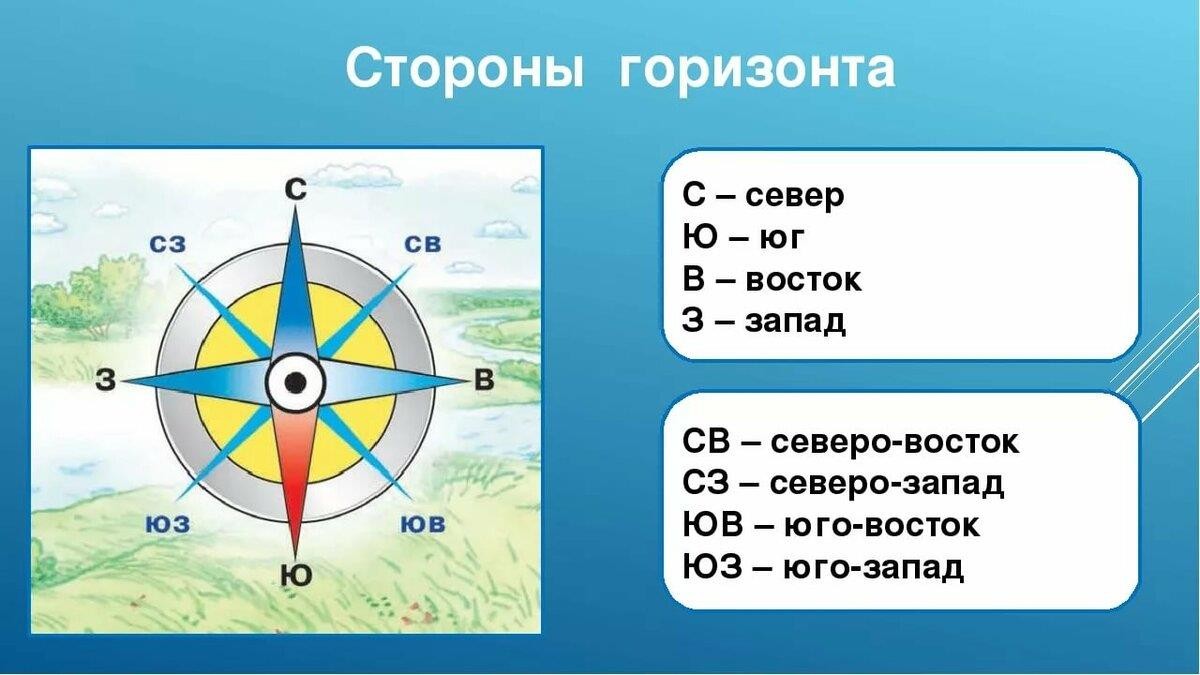 Задание № 11На карте нарисовать линию А-В. Методом исключения найти правильный профиль.Задание № 12Ответ записывается в бланк ответов №2. Обязательно нужно указать номер участка.Санки, лыжи – крутой склон, нет деревьев и кустарниковФутбол, волейбол – ровная поверхность, нет деревьев и кустарниковФермер – южный склон, близко к дороге (в случае с фермером нужно найти участок, который будет в верхней части карты и выше реки)Задание № 1390% заданий решается с помощью формулы – меньшее число * 100% / большое число Задание № 14 (атласы 7-9 класса) (2 правильных ответа)Города, которые пострадают от подъема уровня Мирового океана должны находиться близко к морю.Засухи и суховеи бывают только на юге РФ: Ставропольский край, республика Калмыкия, Волгоградская область, Астраханская областьМноголетняя мерзлота распространена на севере РФ: Ненецкий А.О., Красноярский край, Магаданская область, республика Якутия и т.п.Сейсмостойкое строительство: Камчатский край, Сахалинская область, республика ДагестанСтраны, где есть вулканы: Япония, Исландия, Индонезия, Филиппины, Чили, ПеруСель и снежные лавины бывают только в горах: Кабардино-Балкарская республика, республика Дагестан, Мурманская область, Камчатский крайГЭС построены на реках: Енисей, Ангара, ВолгаЗадание № 15 (2 правильных ответа)Природопользование бывает положительным (рациональным) и отрицательным (нерациональным)Задание № 16По таблице найти верное суждение. Если суждение содержит информацию, которую нельзя проверить по таблице, то это суждение неверное.Задание № 17Бывает всего 2 типа заданий. В 95% заданий правильный ответ будет 1. или 4.Если в задании встречается выражение «позже всего», то мы должны найти город, у которого долгота будет меньше всехЕсли в задании встречается выражение «раньше всего», то мы должны найти город, у которого долгота будет больше всехЗадания, в которых есть фраза «продолжительность светового дня» решаются при помощи даты, имеющийся в условии.22 декабря – день зимнего солнцестояния 22 июля – день летнего солнцестояния22 марта и 22 сентября – дни равноденствий (день равен ночи)Нужно понять к какому дню ближе всего дата, которая есть в условии, а исходя из этого: Летом продолжительность светового дня больше на севере.Зимой продолжительность светового дня больше на юге.Задание № 18Чтение и анализ климатограммы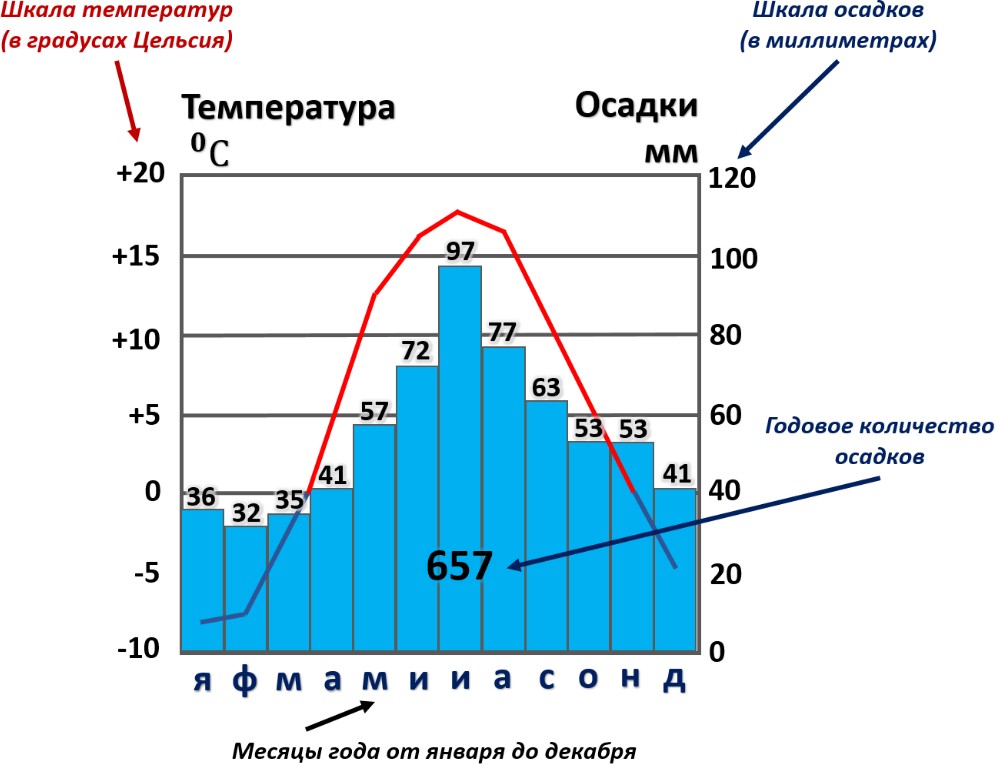 Если температура растет в июне, июле, августе – это СЕВЕРНОЕ ПОЛУШАРИЕ Если температура падает в июне, июле, августе – это ЮЖНОЕ ПОЛУШАРИЕТам, где пустыня не может быть большого годового количества осадков (см. атлас 7 класса). Задание № 19Новый год встречают с востока на запад. Найти на карте в атласе 9 класса все субъекты, которые есть в задании.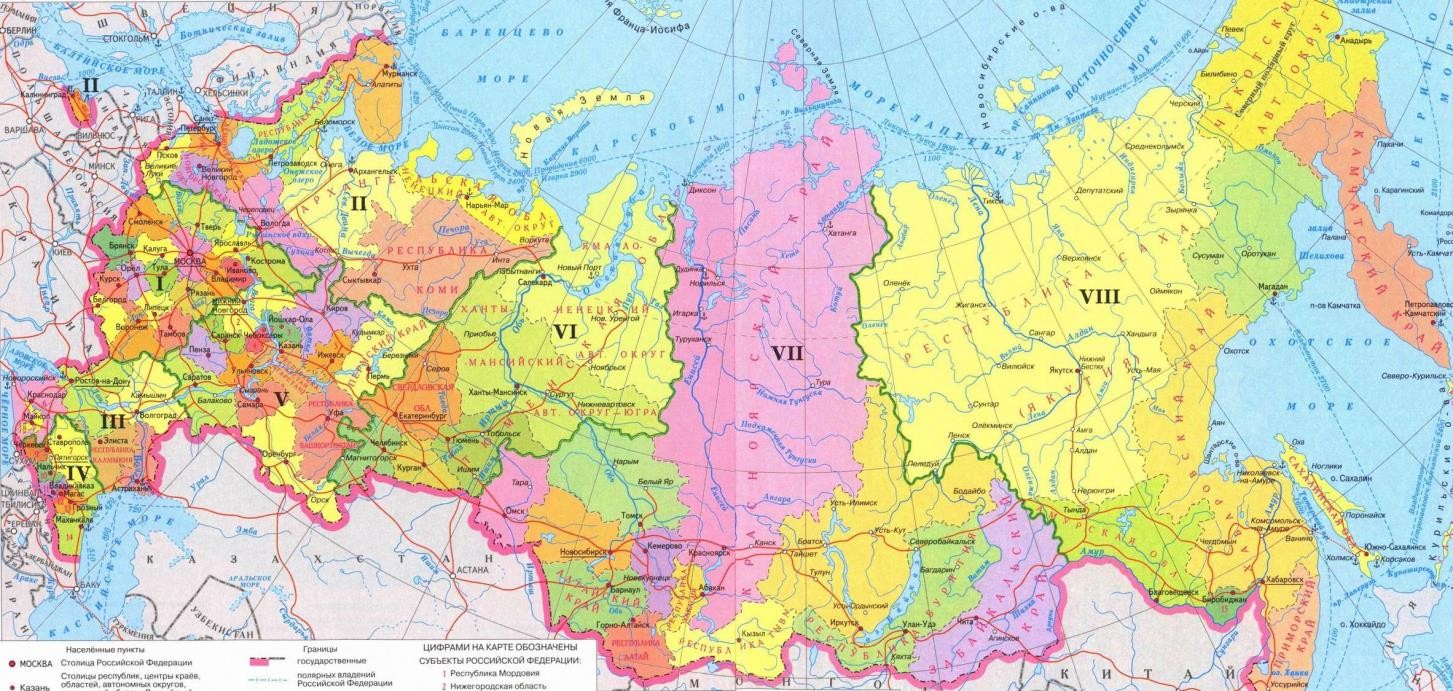 Задание № 20 По слогану определить страну или субъект РоссииЗадание № 21 (2 правильных ответа)Запомнить слова – ассоциации и найти их в высказыванияхВоспроизводство населения – рождаемость, смертностьУрбанизация – городМиграции – прибыло, выбыло Режим реки – месяца, времена года Бассейн реки – площадь, водосбор Климат – месяц, времена годаЗадание № 22 По таблице или графику определить верный ответЗадание № 23Естественный прирост = рождаемость – смертность ( ЕП=Р-С) Миграционный прирост = прибыло – выбыло ( МП= П- В) Густота железных дорог = длина / площадьПлотность населения = численность / площадьЗадание № 24 (атлас 9 класса)Средняя плотность населения низкая в больших по площади и далеких от Москвы регионах: Якутия, Красноярский край, Магаданская область, Чукотский а.о., Хабаровский край, Амурская область, республика Коми и т.д.Средняя плотность населения высокая в маленьких по площади и близких к Москве регионах: Самарская обл., Рязанская обл., Тверская обл., Курская обл. и т.дЗадание № 25 (атлас 9 класса)Расположить города в порядке уменьшения/увеличения численности населения. Обычно в задании есть малоизвестный город, в нем живет меньше всего людей.Малоизвестные города: Черкесск, Нарьян-Мар, Норильск, Абакан, Майкоп, Братск, Благовещенск Также в задании есть город миллионник, в нем живет больше всего людей.Список городов миллионников: Москва, Санкт-Петербург, Новосибирск, Екатеринбург, Нижний Новгород, Казань, Челябинск, Омск, Самара, Ростов-на-Дону, Уфа, Красноярск, Пермь, Воронеж, Волгоград, Краснодар.Задание № 26 (атлас 9 класса)Автомобилестроение – Самара, Тольятти, Набережные Челны, Нижний НовгородАтомные электростанции – Курская, Балаковская (Саратовская область), Ленинградская, Смоленская, Кольская (Мурманская область), Калининская (Тверская область), Нововоронежская, Ростовская, Белоярская (Свердловская область), Билибинская (Чукотский АО).ГЭС – Братская, Саяно-Шушенская, Усть-Илимская Алюминиевая промышленность – Братск, Красноярск, Шелихов Цветная металлургия – Норильск, Братск, Красноярск Тракторостроение – Челябинск, ВолгоградЧерная металлургия – Череповец, Магнитогорск, Липецк, Новокузнецк, Челябинск Деревообрабатывающая промышленность – Иркутская, Карелия, Псковская, Ленинградская, Ярославская, АрхангельскаяПшеница – Воронежская, Краснодарский край, Ставропольский край Сахарная свекла – Воронежская, Ростовская, Краснодарский край Добыча нефти – Астраханская, Ханты-Мансийский а.о., Ямало-НенецкийЗадание № 27 Задание по тексту. Внимательно читать вопрос и найти ответ в атласе 7-9 класса.Задание № 28 Ответ записывается в бланк ответов №2. найти в атласе 7 класса географический объект, о котором говорится в тексте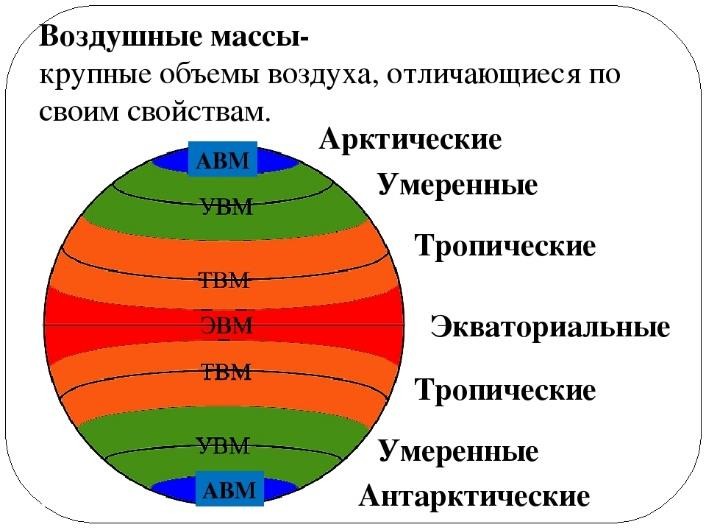 Если рядом есть море, то воздушные массы будут морские (например, умеренные-морские…)Если	моря	рядом	нет,	то	воздушные	массы	континентальные	(например,	умеренные	– континентальные)В ответе может быть сразу несколько видов воздушных масс, например, умеренные и арктические, тропические и экваториальные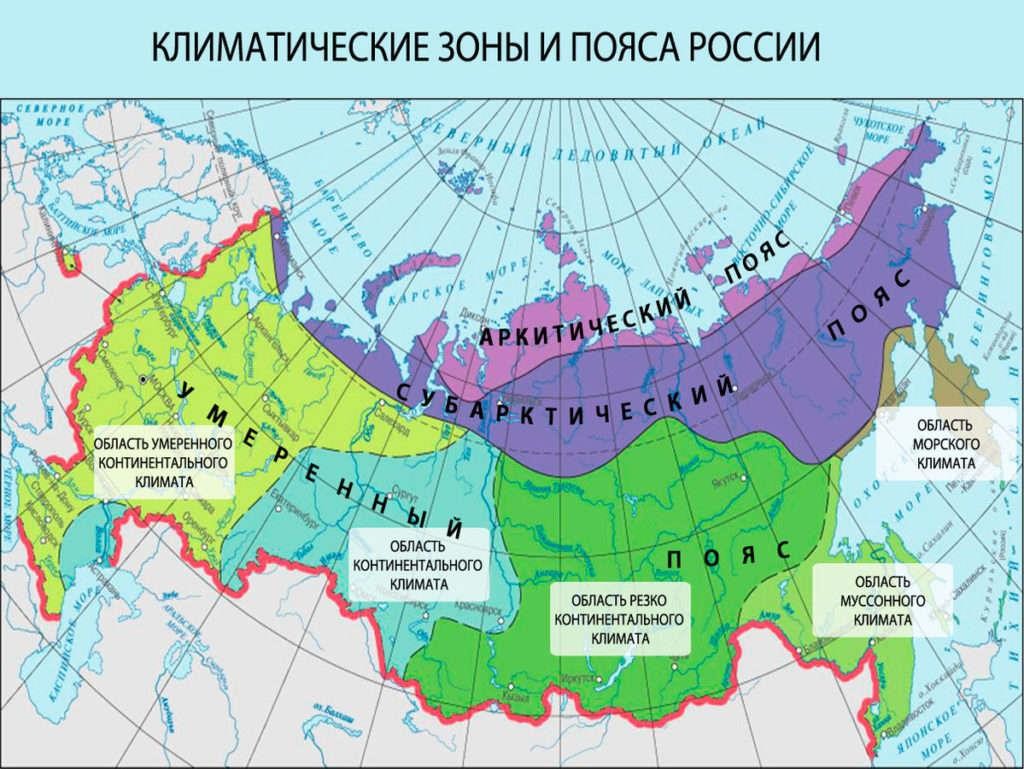 В России основным типом питания для рек является снеговое.Задание № 29Ответ записывается в бланк ответов №2. Частые вопросы в этих заданиях:Почему часто происходят землетрясения, цунами, извержения вулканов? (стык литосферных плит)Почему озеро имеет большую глубину? (разлом земной коры)Почему на север экспедиция отправилась в июне, июле, августе, сентябре? (это теплые месяцы в северном полушарии, летние месяцы)Почему на юг экспедиция отправилась в декабре, январе, феврале? (это теплые месяцы в южномполушарии, летние месяцы)Почему в это период наступает сезон дождей? (дует муссон с моря)Задание № 30При ответе на вопросы такого типа надо найти в описаниях так называемые «ключи», которые четко указывают на регион.РАЦИОНАЛЬНОЕ (+)НЕРАЦИОНАЛЬНОЕ (-)проведение снегозадержания в зимнее времяосушение болот в верховьях малых рекиспользование природного газа вместо угля наТЭСстроительство ГЭС на равнинных рекахсоздание системы оборотного водоснабжения напромышленных предприятияхзахоронение токсичных отходов вгустонаселённых районахрекультивация земель в районах добычи угляраспашка земель вдоль склоновкомплексное использование добываемого сырьяизбыточное орошение в засушливых районахзаготовка древесины с последующимипосадками лесаизвлечение одного компонента при переработкеполиметаллических рудсоздание полезащитных лесополос в степнойзонесплав леса по рекам отдельными брёвнамитеррасирование склоновинтенсивный выпас скотаразвитие ветровой и солнечнойэлектроэнергетикивырубка зарослей кустарников в оврагах ибалкахограничение использования удобрений вбассейнах рекперевод ТЭС с природного газа на угольсоздание свалок бытового мусорасоздание терриконов в местах добычи углявырубка лесов в долинах рекразмещение водоёмких производств на берегахрек